生日快乐！Happy Birthday！              ______月               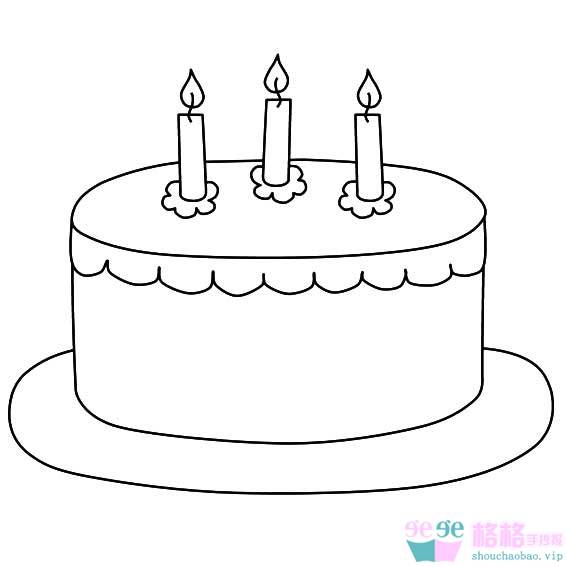                我今年___岁。我的生日是____月____日。                          I’m ____ this year.  My birthday is ______.Make a survey: Q1:你今年多大？（How old are you?） A1：我今年_____岁。Q2：你的生日是什么时候？(When is your birthday?)A2:我的生日是____月____日。Survey Report: NAME今年NUMBER岁。NAME的生日是NUMBER月NUMBER日。星期日Sunday星期一Monday星期二Tuesday星期三Wednesday星期四Thursday星期五Friday星期六Saturday名字Name年龄age生日birthday